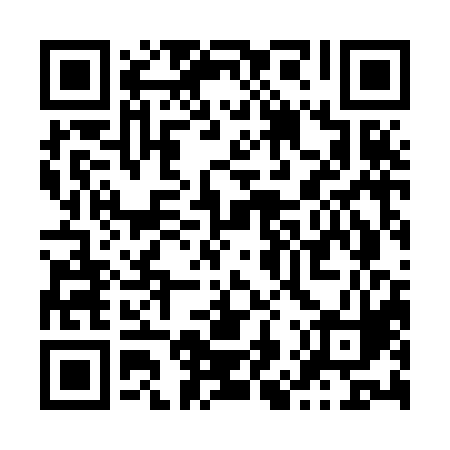 Prayer times for Ober-Kainsbach, GermanyWed 1 May 2024 - Fri 31 May 2024High Latitude Method: Angle Based RulePrayer Calculation Method: Muslim World LeagueAsar Calculation Method: ShafiPrayer times provided by https://www.salahtimes.comDateDayFajrSunriseDhuhrAsrMaghribIsha1Wed3:436:011:215:238:4310:522Thu3:405:591:215:238:4410:543Fri3:365:571:215:248:4610:574Sat3:335:561:215:248:4711:005Sun3:305:541:215:258:4911:026Mon3:275:521:215:268:5011:057Tue3:245:511:215:268:5211:088Wed3:215:491:215:278:5311:119Thu3:185:481:215:278:5511:1310Fri3:145:461:215:288:5611:1611Sat3:115:451:215:288:5811:1912Sun3:085:431:215:298:5911:2213Mon3:055:421:215:309:0011:2514Tue3:055:401:215:309:0211:2815Wed3:045:391:215:319:0311:2916Thu3:045:381:215:319:0511:3017Fri3:035:361:215:329:0611:3118Sat3:035:351:215:329:0711:3119Sun3:025:341:215:339:0911:3220Mon3:025:331:215:339:1011:3221Tue3:015:311:215:349:1111:3322Wed3:015:301:215:349:1311:3423Thu3:015:291:215:359:1411:3424Fri3:005:281:215:359:1511:3525Sat3:005:271:215:369:1611:3526Sun3:005:261:225:369:1711:3627Mon2:595:251:225:379:1911:3628Tue2:595:241:225:379:2011:3729Wed2:595:241:225:379:2111:3830Thu2:585:231:225:389:2211:3831Fri2:585:221:225:389:2311:39